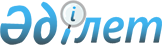 Об установлении публичного сервитута товариществу с ограниченной ответственностью "Metal Resource"Решение акима Новоильиновского сельского округа района Беимбета Майлина Костанайской области от 26 сентября 2023 года № 9
      В соответствии статьи 19, подпунктом 10 пункта 4 статьи 69 Земельного кодекса Республики Казахстан, статьей 35 Закона Республики Казахстан "О местном государственном управлении и самоуправлении в Республике Казахстан" аким Новоильиновского сельского округа РЕШИЛ:
      1. Установить товариществу с ограниченной ответственностью "Metal Resource" публичный сервитут на земельный участок сроком до 19 октября 2027 года:
      для проведения операций по разведке твердых полезных ископаемых или геологическому изучению, расположенного на территории района Беимбета Майлина, Новоильиновского сельского округа, село Новоильиновка, общей площадью 65,0 гектаров.
      2. Государственному учреждению "Аппарат акима Новоильиновского сельского округа" в установленном законодательством Республики Казахстан порядке обеспечить:
      1) направление в течение двадцати календарных дней со дня подписания копии настоящего решения на казахском и русском языках в электронном виде в филиал Республиканского государственного предприятия на праве хозяйственного ведения "Институт законодательства и правовой информации Республики Казахстан" Министерства юстиции Республики Казахстан по Костанайской области для официального опубликования и включения в Эталонный контрольный банк нормативных правовых актов Республики Казахстан;
      2) размещение настоящего решения на интернет – ресурсе акимата района Беимбета Майлина со дня подписания и направления в филиал Республиканского государственного предприятия на праве хозяйственного ведения "Институт законодательства и правовой информации Республики Казахстан" Министерства юстиции Республики Казахстан по Костанайской области после его официального опубликования.
      3. Контроль за исполнением настоящего решения оставляю за собой.
      4. Настоящее решение вводится в действие по истечении десяти календарных дней после дня его первого официального опубликования.
					© 2012. РГП на ПХВ «Институт законодательства и правовой информации Республики Казахстан» Министерства юстиции Республики Казахстан
				
      Аким сельского округа 

М. Таймасов
